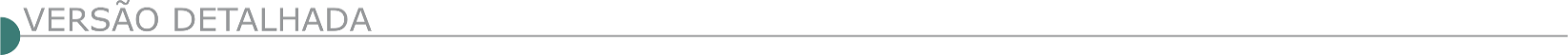 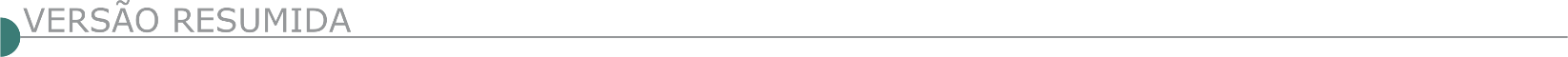 ESTADO DE MINAS GERAISMINISTÉRIO DO DESENVOLVIMENTO REGIONAL -CIA DE DESENV. DO V. DO SAO FRANCISCO-M.CLARO - 
PREGÃO ELETRÔNICO Nº 40/2021Objeto: Pregão Eletrônico - Constituição de Sistema de Registro de Preços SRP para execução de serviços de pavimentação em bloco intertravado de concreto (bloquetes) em vias urbanas e rurais de municípios diversos nas regiões do Triângulo Mineiro, Alto Paranaíba, Central, Metropolitana, Oeste de Minas, Jequitinhonha e Mucuri, inseridos na área de atuação da Codevasf, no estado de Minas Gerais. Edital a partir de: 12/11/2021 das 08:00 às 12:00 Hs e das 14:00 às 17:30 - Endereço: Av. Geraldo Athayde, N.º 483 - Alto São João - Montes Claros (MG) - Telefone: (0xx38) 21047823 - Fax: (0xx38) 21047824 - Entrega da Proposta:  a partir de 12/11/2021 às 08:00 - Abertura da Proposta:  em 26/11/2021 às 15:00Hs, no endereço: www.compras.gov.br. PREGÃO ELETRÔNICO Nº 39/2021Objeto: Pregão Eletrônico - Constituição de Sistema de Registro de Preços - SRP para execução de serviços de pavimentação em bloco intertravado de concreto (bloquetes) em vias urbanas e rurais de municípios diversos nas regiões do Norte, Noroeste, Jequitinhonha e Alto Rio Pardo, inseridos na área de atuação da Codevasf, no estado de Minas Gerais. Edital a partir de: 12/11/2021 das 08:00 às 12:00 Hs e das 14:00 às 17:30 Hs
Endereço: Av. Geraldo Athayde, N.º 483 - Alto São João - Montes Claros (MG) - Telefone: (0xx38) 21047823 - Fax: (0xx38) 21047824 - Entrega da Proposta:  a partir de 12/11/2021 às 08:00Hs
Abertura da Proposta:  em 26/11/2021 às 10:00Hs, no endereço: www.compras.gov.br. ALVINÓPOLIS PREFEITURA MUNICIPAL PROCESSO LICITATÓRIO 410/2021 TOMADA DE PREÇO 005/2021 Objeto: Contratação de empresa especializada para execução da obra de reforma do telhado da escola- CEMEI Dona Edith Vasconcellos Cotta, Alvinópolis/MG, conforme projetos, planilha orçamentaria de custo, memória de cálculo, memorial descritivo, cronograma físico-financeiro e entre outros, a ser executada através de recurso próprio oriundo da Secretaria Municipal de Educação. Data da Sessão: Dia: 25/11/2021. Credenciamento: das 13:00 horas às 13:30 horas. Abertura dos envelopes: 13:30 horas. Local: Sala de Licitações, Prefeitura Municipal de Alvinópolis, Rua Monsenhor Bicalho, 201 – CEP 35.950-000. Edital disponível no site do município. Alvinópolis, 09/11//2021.PREFEITURA MUNICIPAL DE SANTO ANTONIO DO AVENTUREIRO/MG – AVISO DE LICITAÇÃO. PROCESSO LICITATÓRIO Nº 093/2021. TOMADA DE PREÇO Nº 003/2021. A Prefeitura através de sua respectiva Comissão de Licitação torna público que realizará no dia 25/11/2021, às 12h00min, em sua sede, situada à Rua José Antônio Senra, n° 15, Centro, licitação, na modalidade Tomada de Preços, do tipo Menor Preço, para, sob o regime de Empreitada por Preço Global, contratar firma especializada para a execução das obras de pavimentação em piso intertravado com bloco sextavado, drenagem pluvial e construção de meio-fio confeccionado em concreto pré-fabricado na Rua Projetada localizada na sede municipal. Legislação: Lei 8.666/93 e Diplomas Complementares, Lei Complementar nº 123/2006 alterada pela Lei Complementar nº 147/2014. O edital completo, incluindo os Anexos, estará disponível na sede da Prefeitura, nos dias úteis, das 11h30min às 17h30min, a partir desta data. Maiores informações através do e-mail licitacao@pmsaa.mg.gov.br ou no site da prefeitura.ARAÇAÍ PREFEITURA MUNICIPAL AVISO DE LICITAÇÃO PROCESSO LICITATÓRIO Nº 096/2021 - TOMADA DE PREÇOS Nº 008/2021 O Município de Araçaí comunica aos interessados que no dia 26 de Novembro de 2021 às 09h00min realizará a Licitação na modalidade Tomada de Preços Nº 008/2021, cujo objeto é a contratação de empresa especializada em serviços de engenharia para ampliação da Escola Municipal Jorge Mascarenhas, conforme projeto básico anexo a este edital, incluindo o fornecimento de materiais, equipamentos e mão-de-obra. Aos interessados em participar da presente licitação, o edital está disponível no site do município na aba/licitação. A Coordenadoria de Licitações está localizada na sede administrativa da Prefeitura situada na Rua Primeiro de Março, nº 142, Centro, Araçaí/MG ou através do site www.aracai.mg.gov.br. Mais informações no telefone (31) 3715- 6139, Ramal 204.ARAXÁ PREFEITURA MUNICIPAL AVISO DE LICITAÇÃO. CONCORRÊNCIA 03.009/2021. PROCESSO 266. O Município, torna público a contratação de empresa especializada em engenharia civil, incluindo o fornecimento de material e mão de obra para construção da nova sede da Creche Municipal Francisca Quirina Lar no Bairro Pão de Açúcar 3 no município de Araxá - MG. A sessão para entrega dos envelopes de documentação e propostas de preços dar-se a no dia 13/12/2021 às 09:00. Edital disponível nos sites: www.araxa.mg.gov.br - no dia 11/11/2021. Setor de Licitações: 0(34)3691- 7082. Rubens Magela Silva, Prefeito Municipal, 09/11/2021.CAPITÃO ENÉAS PREFEITURA MUNICIPAL PUBLICAÇÃO TOMADA DE PREÇOS N° 16/2021 A Prefeitura Municipal De Capitão Enéas – MG torna público que realizará Tomada de Preços nº 016/2021, Processo Licitatório nº 101/2021. Objeto: Contratação de empresa especializada para execução de reforma da quadra esportiva do distrito de caçarema no município de Capitão Enéas/MG. Data 26/11/2021, às 09:00. Informações pelo e-mail: licitacaocapitaoeneas@gmail.com, editais pelo site: https://capitaoeneas.mg.gov.br/index.php/licitacao/ - Telefone: (38) 3235-1001. (38)999913018.CAREAÇU PREFEITURA MUNICIPAL AVISO DE LICITAÇÃO TOMADA DE PREÇOS Nº 006/2021 A Prefeitura Municipal de Careaçu, através do Setor de Licitações, torna público que fará realizar, em conformidade com a Lei nº 8.666/93 alterações posteriores, Tomada de Preços nº 006/2021, para a escolha da proposta mais vantajosa para a contratação de empresa do ramo (especializada), para ampliação e reforma da Unidade Básica de Saúde no município de Careaçu/MG. O Edital completo estará disponível a partir do dia 09/11/2021, no horário de 08h00min às 17h00min, no Setor de Licitações da Prefeitura Municipal de Careaçu, situada à Av. Saturnino de Faria, 140, informações - Tel. (35) 3452-1103. A abertura das propostas comerciais será no dia 26/11/2021, às 09h00min, na Prefeitura Municipal de Careaçu/MG.CARMO DO CAJURU PREFEITURA MUNICIPAL AVISO DE LICITAÇÃO - PL Nº. 200/21 CONCORRÊNCIA Nº. 02/21 Objeto: Contratação de empresa especializada para construção da Creche – Pró Infância tipo 2 no Município de Carmo do Cajuru. Entrega e abertura dos envelopes: dia 13/12/21 às 13h00min. Info tel. (037) 3244- 0704 e-mail contratos@carmodocajuru.mg.gov.br. CONCEIÇÃO DO RIO VERDE PREFEITURA MUNICIPAL- TOMADA DE PREÇOS Nº 00011/2021. PROCESSO LICITATÓRIO Nº 00106/2021 - TOMADA DE PREÇOS Nº 00011/2021. Refere-se a Contratação de Empresa de Engenharia Civil por Empreitada Global com fornecimento de material e mão de obra para pavimentação em bloquetes de concreto sextavados, calçadas, drenagem pluvial, bocas de lobo simples, meio fio, sarjeta executada com extrusora, rampas de acessibilidade, placas de identificação de nome de Ruas e de sinalização horizontal na seguinte avenida: José da Costa Barros, no Distrito de Águas de Contendas e Recapeamento das Rua Tereza Batista André e Rua Leonina Ana de Jesus, no Bairro Vale do Ipê no Município de Conceição do Rio Verde/MG, conforme Convênio OGU/ MDR Nº 908769/2020 e Operação nº 1074625-17 - Programa Desenvolvimento Regional, Territorial e Urbano, tipo Menor Preço por Lote, e que estará recebendo, através da Comissão Permanente de Licitação (Instituída pela Portaria nº 170/2021 de 01/10/2021), os envelopes de documentação e propostas, até o 30/11/2021 às 14 (Quatorze) hora e 00 (Zero) minutos, na Sede da Prefeitura Municipal, situada na Praça Prefeito Edward Carneiro, no 11, nesta cidade de Conceição do Rio Verde, Estado de Minas Gerais, sendo que nesta data e horário serão abertos e analisados os envelopes de habilitação, ocorrendo o Julgamento das Propostas de Preços no dia 09/12/2021 às 14 (Quatorze) horas e 00 (Zero) minutos. Informações complementares e Edital pelo telefone: (35) 3335-1013 / 3335-1767 ou pelo e-mail: licitacoes@conceicaodorioverde.mg.gov.br. CONSELHEIRO PENA PREFEITURA MUNICIPAL- AVISOS DE LICITAÇÃO TOMADA DE PREÇOS Nº 013/2021A Prefeitura Municipal de Conselheiro Pena/MG, torna público o PROCESSO LICITATÓRIO Nº 129/2021 - TOMADA DE PREÇOS Nº 013/2021. Objeto: Contratação de empresa especializada para a revitalização urbana (pavimentação asfáltica e microdrenagem) do bairro mãos dadas, no município de Conselheiro Pena/MG. DIA E HORA PARA RECEBIMENTO DOS ENVELOPES: até dia 26 de novembro de 2021 às 08h30m. DIA E HORA PARA TÉRMINO DO CREDENCIAMENTO: até o dia 26 de novembro 2021 às 09h00min, na sala de reuniões do Departamento Administrativo de Compras e Licitações. O Edital e seus anexos estão à disposição dos interessados no site www.conselheiropena.mg.gov.br, no link “Licitações”. Nádia Filomena Dutra FrançaAVISOS DE LICITAÇÃO TOMADA DE PREÇOS Nº 012/2021 A Prefeitura Municipal de Conselheiro Pena/MG, torna público o PROCESSO LICITATÓRIO Nº 127/2021 - TOMADA DE PREÇOS Nº 012/2021. Objeto: Contratação de empresa especializada para reforma do ginásio poliesportivo, segunda etapa da implementação do Centro Municipal da Pessoa Idosa de Conselheiro Pena/MG. DIA E HORA PARA RECEBIMENTO DOS ENVELOPES: até dia 29 de novembro de 2021 às 08h30m. DIA E HORA PARA TÉRMINO DO CREDENCIAMENTO: até o dia 29 de novembro 2021 às 09h00min, na sala de reuniões do Departamento Administrativo de Compras e Licitações. O Edital e seus anexos estão à disposição dos interessados no site www.conselheiropena.mg.gov.br, no link “Licitações”. Nádia Filomena Dutra França.PREFEITURA DE DONA EUZÉBIA DEPARTAMENTO DE LICITAÇÕES AVISO DE LICITAÇÃO PROCESSO LICITATÓRIO Nº 080/2021 TOMADA DE PREÇOS 005/2021 O Município de Dona Euzébia, por intermédio do Prefeito Municipal, Sr. Manoel Franklin Rodrigues, torna público a realização de Reabertura da sessão para abertura dos envelopes de proposta, no dia e horário abaixo relacionado: OBJETO: CONTRATAÇÃO DE EMPRESA PARA EMPREITADA GLOBAL, PARA A EXECUÇÃO DE PAVIMENTAÇÃO DE VIAS PUBLICAS CONFORME PROJETO E PLANILHAS CONSTANTE DOS ANEXOS DESTE EDITAL, CUJO LOCAL DE INTERVENÇÃO DA OBRA É A EXTENSÃO DA RUA ADILSON DIAS MOREIRA, CONVÊNIO 149100012/2021 – SEGOV. ABERTURA: 16/11/2021 HORÁRIO: 13:00 - Os interessados poderão obter maiores informações na Prefeitura Municipal de Dona Euzébia, com sede na Av. Antônio Esteves Ribeiro, 340 – centro, pelo telefone (32) 3453-1714, diariamente, das 11:00 às 16:00 horas, por e-mail: licitacao.donaeuzebia@gmail.com ou pelo site: www.donaeuzebia.mg.gov.br. CÂMARA MUNICIPAL DE FELÍCIO DOS SANTOS TOMADA DE PREÇOS Nº 001/2021 AVISO DE LICITAÇÃO A Câmara Mun. de Felício dos Santos /MG torna público que fará realizar, às 09:00 do dia 26 de novembro de 2021, em sua sede, à Praça Sagrado Coração, nº 115, Centro, Felício dos Santos /MG, licitação na modalidade Tomada de Preços nº 001/2021 Processo Licitatório 004/2021, tendo por objeto a contratação de empresa do ramo de engenharia para execução de obra de ampliação da Câmara Municipal. Maiores esclarecimentos em sua sede, ou Tel.: (38) 3523- 1181, e-mail: camarafs2@yahoo.com.br, onde o edital e todos os seus anexos poderão ser adquiridos. GALILEIA PREFEITURA MUNICIPAL AVISO DE LICITAÇÃO. PROCESSO LICITATÓRIO Nº 51/2021 TOMADA DE PREÇO Nº 06/2021; Objeto: Contratação de empresa para Execução de Calçamentos de Vias Urbanas do Município de Galiléia, MG, conforme CONVÊNIO Nº 900177/2020, OPERAÇÃO Nº 1070613-15, celebrado entre a UNIÃO FEDERAL por intermédio do Ministério do Desenvolvimento Regional, data da abertura: 26/11/2021 às 09h00min. Aquisição do edital na sede da Prefeitura Municipal de Galiléia, MG, e-mail: licitacao@galileia.mg.gov.br, site: https://transparencia.galileia.mg.gov.br/licitacoes/ - tel.: (33) 32441309 /32441381. GLAUCILÂNDIA PREFEITURA MUNICIPAL TOMADA DE PREÇOS Nº 04/2021 PROCESSO LICITATÓRIO Nº 097/2021.Tipo Menor Preço Global. Objeto: Contratação de Empresa especializada para a execução de obra de pavimentação asfáltica em CBUQ. Data: Dia 29/11/2021, às 08h30min na Sala de Licitação da Prefeitura Municipal. O Edital será obtido na sede da PMG e/ou por e-mail: licitacaoglaucilandia@yahoo.com.br. Site: www.glaucilandia.mg.gov.br. PREFEITURA MUNICIPAL DE GOVERNADOR VALADARES - NÚMERO DA LICITAÇÃO: 12/2021 - NÚMERO DO PROCESSO ADMINISTRATIVO: 948/2021Modalidade da licitação: Tomada de Preços - Fundamentação legal: 8.666/1993 Lei 8666/1993 - Objeto: Contratação de empresa especializada na área de engenharia para execução das obras de pavimentação e drenagem da rua Padre Paraíso, no bairro Turmalina, Município de Governador Valadares/MG, custeados com recursos provenientes do Contrato de Repasse N.° 908301/2020/MDR/CAIXA, Operação N.° 1073920-52/2020.Unidade solicitante: Secretaria Municipal de Obras e Serviços Urbanos – SMOSU - Valor estimado: R$ 1.199.075,86 - Data limite: 30/11/2021 - Data de abertura: 30/11/2021 -Horário de abertura: 14:00 - Status: Em andamento. https://www.valadares.mg.gov.br/detalhe-da-licitacao/info/tp-12-2021/59400. PREFEITURA MUNICIPAL DE IGUATAMA PREFEITURA MUNICIPAL DE IGUATAMA/MG – AVISO DE LICITAÇÃO. PREGÃO ELETRÔNICO 061/2021. PROCESSO Nº 141/2021PREFEITURA MUNICIPAL DE IGUATAMA/MG – Aviso de Licitação. Pregão Eletrônico 061/2021. Processo Nº 141/2021. O Município de Iguatama, torna público aquisição de betoneira, capacidade de 400 litros, motor 220 volts, monofásico, para manipulação de concreto asfáltico na usina de PMF ( pré misturado a frio) para operação tapa buraco e pavimentação das vias do município de Iguatama. Acolhimento das propostas 11/11/2021 a partir das 17:00 horas até 24/11/2021 às 14:00 horas; Abertura das Propostas de Preços e Início da sessão de disputa de preços dia 24/11/2021 às 14:00 horas. Local: www.licitanet.com.br. Para todas as referências de tempo será observado o horário de Brasília – DF. Edital disponível nos sites: w.w.w.licitanet.com.br e www.iguatama.mg.gov.br. Setor de Licitações: (037)3353-2289ITACARAMBI PREFEITURA MUNICIPAL TOMADA DE PREÇOS Nº. 08/2021 PROCESSO Nº 102/2021 Objeto: contratação de empresa especializada para execução de obras de reforma de unidade de atenção especializada em saúde – hospital municipal GERSON DIAS, conforme contrato de repasse OGU Nº 872865/2018 - Operação 1059707-66 - programa aperfeiçoamento do SUS – reforma de unidade de atenção especializada em saúde, com fornecimento de materiais e serviços. Sessão: 02/12/2021, às 08h30min. Informações e Esclarecimentos: (38) 3613- 2171. Edital disponível para fornecimento via e-mail: licitação@itacarambi.mg.gov.br, pelo site www.itacarambi.mg.gov.br, ou diretamente no Setor de Licitações e Contratos. Itacarambi-MG, 10 de novembro de 2021. Nívea Maria de Oliveira - Prefeita Municipal. TOMADA DE PREÇOS Nº. 07/2021 – PROCESSO Nº 101/2021 Objeto: contratação de empresa especializada para execução de obras de reforma de unidade de atenção especializada em saúde – hospital municipal GERSON DIAS, conforme contrato de repasse OGU nº 878094/2018 - operação 1061533-07 - programa aperfeiçoamento do SUS – reforma de unidade de atenção especializada em saúde, com fornecimento de materiais e serviços. Sessão: 01/12/2021, às 08h30min. Informações e Esclarecimentos: (38) 3613-2171. Edital disponível para fornecimento via e-mail: licitação@itacarambi.mg.gov.br, pelo site www.itacarambi.mg.gov.br, ou diretamente no Setor de Licitações e Contratos. Itacarambi-MG, 10 de novembro de 2021. Nívea Maria de Oliveira - Prefeita Municipal. TOMADA DE PREÇOS Nº. 06/2021 – PROCESSO Nº 100/2021 Objeto: contratação de empresa de engenharia para execução de serviços de limpeza e manutenção de redes de drenagem, perfazendo um total de 2.200 metros, Rua Pernambuco, Rua Paraná, Rua Firmino Andrade, Rua Walfrido Andrade, sentido das Mangueira para Rio São Francisco, Rua Januária, Rua Acre, Rua São Paulo, Rua Das Flores. Sessão: 30/11/2021, às 08h30min. Informações e Esclarecimentos: (38) 3613- 2171. Edital disponível para fornecimento via e-mail: licitação@itacarambi.mg.gov.br, pelo site www.itacarambi.mg.gov.br, ou diretamente no Setor de Licitações e Contratos. Itacarambi-MG, 10 de novembro de 2021. Nívea Maria de Oliveira - Prefeita Municipal.ITAOBIM PREFEITURA MUNICIPAL AVISO DE LICITAÇÃO AVISO DE LICITAÇÃO. TOMADA DE PREÇOS Nº. 004/2021. O MUNICÍPIO DE ITAOBIM/MG - torna público que realizará licitação na Modalidade Tomada de Preço 004/2021 - Tipo: Menor Preço Global – destinado à Contratação de empresa especializada no ramo de construção civil, sob o regime de empreitada global para execução de obra de reforma e ampliação da Igreja São Roque, localizada à Praça Josino Ferreira da Costa, Bairro São Roque, Itaobim – MG. A abertura dos envelopes dar-se-á no dia 29/11/2021 às 09h00min. Cópias do Edital PAL Nº.126/2021 – Tomada de Preço Nº. 004/2021. Esclarecimentos e informações no Depto. Municipal de Licitação e Patrimônio, Rua Belo Horizonte, 360, Centro, CEP 39.625-000 - Itaobim - MG, Fone: (33) 3734-1157/ 1419 e no e-mail: licitacao@itaobim.mg.gov.br. Edital disponível no site: www.itaobim.mg.gov.br. DEPARTAMENTO DE LICITAÇÕES AVISO DE LICITAÇÃO - CONCORRÊNCIA PÚBLICA 010/2021 Abertura da Concorrência Pública 010/2021 no dia 13/12/2021 às 09h30min, com recebimento dos envelopes até 09h. Objeto: Contratação de empresa de engenharia para a realização da obra de infra - drenagem e irrigação - complexo esportivo Amadeus, com fornecimento de materiais, equipamentos necessários e mão de obra. O edital na íntegra estará disponível na Rua São João, 290 – Centro, no horário de 12h às 17h e/ou no site www.lagoasanta.mg.gov.br. DEPARTAMENTO DE LICITAÇÕES AVISO DE LICITAÇÃO - CONCORRÊNCIA PÚBLICA 011/2021 Abertura da Concorrência Pública 011/2021 no dia 15/12/2021 às 09h30min, com recebimento dos envelopes até 09h. Objeto: Contratação de empresa de engenharia para a realização da obra: drenagem da Rua Messias Pinto Alves e entorno, com recursos oriundos do fundo municipal de meio ambiente de Lagoa Santa/MG, com fornecimento de materiais, equipamentos necessários e mão de obra. O edital na íntegra estará disponível na Rua São João, 290 – Centro, no horário de 12h às 17h e/ou no site www.lagoasanta.mg.gov.br. DEPARTAMENTO DE LICITAÇÕES AVISO DE LICITAÇÃO - CONCORRÊNCIA PÚBLICA 012/2021 Abertura da Concorrência Pública 012/2021 no dia 16/12/2021 às 09h30min, com recebimento dos envelopes até 09h. Objeto: contratação de empresa de engenharia para a realização da obra de construção de uma pista de skate através de recuso próprio do município, com fornecimento de materiais, equipamentos necessários e mão de obra. O edital na íntegra estará disponível na Rua São João, 290 – Centro, no horário de 12h às 17h e/ou no site www.lagoasanta.mg.gov.br. LIMA DUARTE PREFEITURA MUNICIPAL - AVISO DE PUBLICAÇÃO DE LICITAÇÃO. TOMADA DE PREÇOS Nº 06/2021A Prefeitura Municipal de Lima Duarte torna pública a publicação do processo licitatório n° 197/2021 na modalidade TOMADA DE PREÇOS Nº 06/2021, que acontecerá no dia 30/11/2021 para a Contratação de empresa especializada para a execução de pintura das fachadas, esquadrias e paredes internas do Prédio da Prefeitura Municipal de Lima Duarte – MG (bem tombado) bem como demolição do balcão do Setor de Tesouraria, compreendendo ainda o fornecimento de mão de obra, materiais e equipamentos necessários, conforme especificações e quantitativos nos anexos. Informações sobre o edital estão à disposição dos interessados no site http://www.limaduarte.mg.gov.br/, com a CPL, na Praça Juscelino Kubitschek, 173 – em horário comercial ou pelo telefone (32) 3281.1282 e/ou pelo e-mail licitacao@limaduarte.mg.gov.br. MANHUAÇU PREFEITURA MUNICIPAL - TOMADA DE PREÇO Nº. 08/2021 Torna público que se fará realizar abertura de licitação na modalidade Tomada de Preço nº 08/2021, do tipo Menor Preço, julgamento pelo Menor Valor Global, sob Regime de Execução por Empreitada Global, cujo objeto é a Contratação de empresa do ramo da engenharia civil para execução da obra de Reconstrução de Guarda Corpo e Ala de Ponte em Concreto Armado, localizada no Distrito de Ponte do Silva neste Município. RECURSO: Secretaria Nacional de Defesa Civil. Processo nº. 59052.006284/2021-18. Sessão dia 01/12/2021 às 13hs30min (protocolo dos envelopes, conforme edital). TOMADA DE PREÇO Nº. 09/2021 Torna público que se fará realizar aberturade licitação na modalidade Tomada de Preço nº 09/2021, do tipo Menor Preço, julgamento pelo Menor Valor Global, sob Regime de Execução por Empreitada Global, cujo objeto é a Contratação de empresa do ramo da engenharia civil para execução da obra de Construção de Muro de Contenção na Viela Andrelino Marques, S/N, no Bairro Engenho da Serra, neste Município. RECURSO: Secretaria Nacional de Defesa Civil. Processo nº. 59052.006284/2021-18. Sessão dia 02/12/2021 às 13hs30min (protocolo dos envelopes, conforme edital). As informações inerentes a presente publicação estarão disponíveis aos interessados no setor de licitações, situada à Praça Cinco de Novembro, 381 – Centro, no horário de 09h00min às 11h00min e 13h00min às 16h00min. Através do e-mail licitacao@manhuacu.mg.gov.br ou através do site www.manhuacu.mg.gov.br. Comissão Permanente de Licitação. Manhuaçu/MG, 10 de novembro de 2021.MARAVILHAS PREFEITURA MUNICIPAL TOMADA DE PREÇOS Nº 004/2021 A Prefeitura de Maravilhas/MG torna público que fará realizar Processo Licitatório nº 159/2021 - Modalidade Tomada de Preços nº 004/2021. Objeto: Contratação de empresa para continuação da obra de construção de uma Creche Proinfância (Tipo 2), conforme Convênio nº 9936, Processo nº 23400003981-2014-43 firmado entre o Ministério da Educação - Fundo Nacional de Desenvolvimento da Educação - FNDE e o Município de Maravilhas/MG. Abertura: Dia 25/11/21 às 09h00min. Informações pelo e-mail: licitacao@maravilhas.mg.gov.br. Elaine Helena Timóteo - PregoeiraMAR DE ESPANHA-  MG - COMISSÃO DE LICITAÇÃO AVISO DE LICITAÇÃO PROCESSO Nº 244/2021 TOMADA DE PREÇO Nº 008/2021AVISO DE LICITAÇÃO PROCESSO nº 244/2021 TOMADA DE PREÇO nº 008/2021 A Presidente da Comissão Permanente de Licitação do Município de Mar de Espanha, constituída pela PORTARIA nº 540/2021, faz saber a todos os interessados, que fara realizar a presente licitação na modalidade Tomada de Preço do tipo menor preço global, em reunião que se realizará às10:00 horas do dia 02 de dezembro de 2021,na sede da Prefeitura Municipal de Mar de Espanha, situada na Praça Barão de Ayruoca, 53, Centro, Mar de Espanha no estado de Minas Gerais , cep.: 36640-000, para execução da obra de recapeamento asfáltico, drenagem superficial e sinalização viária nas ruas Elias Azzi e rua Geraldo Batista Pinto, cujas especificações detalhadas encontram-se no anexo I que acompanha o Edital da Licitação. A abertura desta licitação ocorrerá no dia 02 de dezembro de 2021, às 10h:00min, na Sala de Licitações no endereço constante do cabeçalho. O Edital completo poderá ser obtido pelos interessados através do e-mail licitação@mardeespanha.mg.gov.br ou pelo endereço eletrônico www.mardeespanha.mg.gov.br. Quaisquer dúvidas contatar pelos telefones (32) 3276-1225.MATEUS LEME PREFEITURA MUNICIPAL CONCORRÊNCIA” 002/2021 A Prefeitura Municipal de Mateus Leme/MG, por meio da sua Assessoria de Licitações e Contratos, torna público para o conhecimento dos interessados, que fará realizar licitação na modalidade “Concorrência” 002/2021, cujo objeto é Contratação de empresa especializada para prestação de Serviços de coleta manual e conteinerizada dos resíduos sólidos domiciliares em áreas urbanas e de difícil acesso, serviços de conteinerização e o transporte dos resíduos até a destinação final no aterro sanitário localizado no local denominado Fazenda Olhos D´agua, antiga estrada de Azurita para Serra Azul (Mateus Leme/MG) – CEP 35670-000, conforme especificações do Termo de Referência. A abertura está prevista para o dia 09/12/2021, às 10:00 horas. Cópias do Edital poderão ser adquiridas até o dia 08/12/2021, na Sede da Prefeitura, localizada à Rua Pereira Guimarães, nº 08, Centro, Assessoria de Licitações e Contratos, no horário de 08:00 às 16:00h. ao preço de R$ 10,00 e/ou gratuitamente pelo site www.mateusleme.mg.gov.br. Outras informações pelo telefone (31) 3537-5805. Mateus Leme, 08 de setembro de 2021. André Luiz de Oliveira, vice-presidente da CPL.PREFEITURA MUNICIPAL DE MEDEIROS, TORNA PÚBLICA O AVISO DE LICITAÇÃO REFERENTE AO PROCESSO LICITATÓRIO 88/2021, PREGÃO 48/2021COM ABERTURA DIA 25-11-2021 AS 08:30 HS, COM O OBJETO: REGISTRO DE PREÇOS PARA FUTURA CONTRATAÇÃO DE EMPRESA PARA FORNECIMENTO, APLICAÇÃO E TRANSPORTE DE EMULSÃO E CBUQ (CONCRETO BETUMINOSO USINADO A QUENTE), PREPARADO E APLICADO COM TODO MATERIAL NECESSÁRIO, PARA RECAPEAMENTO, TAPA BURACOS, CONSTRUÇÃO DE LOMBADAS E SINALIZAÇÃO HORIZONTAL E VERTICAL PARA MANUTENÇÃO DE VIAS PÚBLICAS DO MUNICÍPIO DE MEDEIROS MG E NAS RUAS PAVIMENTADAS DA COMUNIDADE RURAL DO ALTO DO CAFÉ, O EDITAL COMPLETO E MAIORES INFORMAÇÕES PODERÃO SER OBTIDAS, NA SEDE DA PREFEITURA MUNICIPAL DE MEDEIROS, AVENIDA CLODOVEU LEITE DE FARIA, 400 – CENTRO – MEDEIROS, CEP 38930-000 OU PELO SITE WWW.MEDEIROS.MG.GOV.BR. MESQUITA PREFEITURA MUNICIPAL AVISO DE LICITAÇÃO - TP 007/2021O Município de Mesquita, Minas Gerais, através da Comissão Permanente de Licitações, torna público que fará realizar no dia 01 de dezembro de 2021, às 09:00 (nove) horas, a abertura do Processo de Licitação nº 071/2021 na Modalidade: Tomada de Preços 007/2021, Tipo: Menor Preço Global, constituindo objeto: contratação de empresa para prestação de serviços de pavimentação em blocos pré-moldados de Concreto nas Ruas Monsenhor Alípio, Praça Benedito Valadares, Rua Getúlio Vargas e Praça Cristiano Machado (Larguinho), do Município de Mesquita/MG, para manutenção do Planos de Ação na Plataforma mais Brasil. O edital e maiores informações poderão ser adquiridos junto à Comissão Permanente de Licitações, no Paço Municipal, à Rua Getúlio Vargas, nº 171, Centro, Mesquita - Minas Gerais, no horário 08:00 às 17:00 horas, de segunda a sexta-feira, pelo telefone (33) 3251-1355 e através do site www.mesquita.mg.gov.br, link Licitações. PREFEITURA MUNICIPAL DE MOEMA/MG, TORNA PÚBLICO QUE FARÁ REALIZAR PROCESSO LICITATÓRIO SOB A MODALIDADE TOMADA DE PREÇOS Nº 06/2021 – PROCESSO LICITATÓRIO Nº 688/2021Abertura dia 30/11/2021 às 13:00 horas, cujo objeto é a contratação de empresa especializada para execução de obras de pavimentação asfáltica em vias públicas do Município de Moema/MG – Siconv nº 25042/2020 – Operação nº 1074374-65/2020, nos exatos termos do Edital e seus Anexos – maiores informações: www.moema.mg.gov.br. MORADA NOVA DE MINAS CÂMARA MUNICIPAL TOMADA DE PREÇOS Nº 001/2021 PROCESSO LICITATÓRIO Nº 004/2021 Objeto: Contratação de Empresa sob o regime de execução de menor preço por Empreitada global, compreendendo a 6ª Etapa, sendo: (Execução de Piso, Revestimento, Portas e Janelas e Brise Externo), para a Construção da Sede Própria da Câmara Municipal de Morada Nova de Minas/MG. Data de abertura: 01/12/2021 - Horário: 14:00hs. O edital e seus Anexos poderão ser retirados junto ao Setor de Licitações à Rua Inácia Maria do Rosário, 210, Centro, CEP: 35.628-000. Fone: (37) 3755-1514. www.camaramoradanova.mg.gov.br. NOVA LIMA PREFEITURA MUNICIPAL - AVISO DE LICITAÇÃO CONCORRÊNCIA PÚBLICA Nº 029/2021O Município de Nova Lima torna público que realizará licitação na modalidade Concorrência Pública nº 029/2021. Objeto: execução de obra de recuperação da contenção/drenagem na Alameda Bayacu – Parque do Engenho, Nova Lima/MG. A abertura dar-se-á no dia 16/12/2021 às 09:00 h na Rua Bias Fortes, nº 62 – 2° andar, Centro – Nova Lima/MG. O Edital estará disponível a partir do dia 10/11/2021 no site www.novalima.mg.gov.br e no departamento de Contratos e Licitações da Prefeitura Municipal de Nova Lima. NOVA UNIÃO PREFEITURA MUNICIPAL AVISO DE LICITAÇÃO PROCESSO 113/2021 TOMADA DE PREÇO: 003/2021 TORNA PÚBLICO para conhecimento dos interessados PREGÃOPRESENCIAL do tipo MENOR PREÇO que Constitui o objeto da presente licitação a Contratação de empresa especializada na execução de obra de Construção de Ponte no Bairro Magalhães no Município de Nova União/MG, conforme descrição contida no Termo de Referência, anexo I deste Edital. A entrega dos envelopes e abertura será no dia 29/11/2021 às 09:30 horas na sala de licitações da PMNU situada à Rua Presidente Kennedy, 29 Centro, Nova União/MG. Maiores informações e instrumento convocatório através do site: http://www.novauniao.mg.gov.br/ ou e-maillicitacao@novauniao.mg.gov.br ou pelo telefone (31) 3685-1255. PASSOS PREFEITURA MUNICIPAL AVISO DE LICITAÇÃO - TOMADA DE PREÇOS Nº 004/2021 - PROCESSO ADMINISTRATIVO Nº 160/2021. O Município de Passos, torna público que será realizada licitação para a contratação de empresa especializada para execução dos serviços de demarcação e construção das barragens de infiltração (barraginhas), demarcação de curva de nível/construção de terraços, aquisição e instalação de fossas biodigestoras, construção de cercas e aquisição de placa de obra, para atender o Projeto Bocaina - Produtos de Água, através de repasse oriundo da União por intermédio do Ministério do Desenvolvimento Regional de Convênios e Contratros de Repasse (SICONV) através de Contrato de Repasse n°858819/2017/ ANA/CAIXA, Proposta/Plano de Trabalho n° 093266/2017/ANA/ MDR, celebrado entre a Caixa Econômica Federal e o Município de Passos/MG na modalidade TOMADA DE PREÇOS, regime de execução indireta por empreitada por preço unitário, julgamento MENOR PREÇO GLOBAL. O recebimento e a abertura dos envelopes serão às 09h00min do dia01/12/2021. O Edital poderá ser adquirido no site www.sistemas.passos.mg.gov.br/transparencia/.AVISO DE LICITAÇÃO CONCORRÊNCIA Nº 007/2021 - PROCESSO ADMINISTRATIVO Nº 163/2021O Município de Passos, torna público que será realizada licitação para a contratação de empresa especializada para a execução de serviços de pavimentação asfáltica em CBUQ, concreto betuminoso usinado a quente, em vias públicas do Município de Passos, estando inclusos serviços e equipamentos para o transporte dos materiais até os locais de aplicação, através de repasse oriundo da União por intermédio do Ministério do Desenvolvimento Regional, via Sistema de Gestão de Convênios e Contratros de Repasse (SICONV) através de Contrato de Repasse n°884460/2019/MDR/Caixa, celebrado entre a Caixa Econômica Federal e o Município de Passos/MG na modalidade CONCORRÊNCIA, regime de execução indireta por empreitada por preço unitário, julgamento MENOR PREÇO GLOBAL. O recebimento e a abertura dos envelopes serão às 09h00min do dia 16/12/2021. O Edital poderá ser adquirido no site www.sistemas.passos.mg.gov.br.PAULISTAS PREFEITURA MUNICIPAL EXTRATO DO EDITAL - PROCESSO LICITATÓRIO 059/2021, TOMADA DE PREÇOS N.º 007/2021. A P.M. de Paulistas-MG, torna público que realizar. Objeto: Contratação de empresa para pavimentação de via públicas em bloquete sextavado incluindo meio fio, passeio e sarjeta na Rua da Alegria, Rua da Tabatinga no Bairro São Judas Tadeu (conforme contrato de Repasse nº 908758/2020/MDR/CAIXA) incluso o fornecimento de material, mão de obra e equipamentos, nas condições e especificações que se encontram detalhadas nos Memoriais Descritivos, Planilhas e Projetos. Entrega dos Envelopes até o dia 29 de novembro de 2021 as 08hs00min. Informações pelo Tel. (33) 3413-1183, O edital e demais anexos encontra disponível no site do município https:// paulistas.mg.gov.br Informações e esclarecimentos protocoladas ou via e-mail licitacao@paulistas.mg.gov.br. EXTRATO DO EDITAL - PROCESSO LICITATÓRIO 060/2021, TOMADA DE PREÇOS N.º 008/2021.A P.M. de Paulistas-MG, torna público que realizar. Objeto: Contratação de empresa especializada para execução de obras de ampliação da Escola Municipal Jose Pimenta da Silva situada no Córrego Currião de Cana Brava, incluso o fornecimento de material, mão de obra e equipamentos, nas condições e especificações que se encontram detalhadas nos Memoriais Descritivos, Planilhas e Projetos. Entrega dos Envelopes até o dia 29 de novembro de 2021 as 13hs00min. Informações pelo Tel. (33) 3413-1183, O edital e demais anexos encontra disponível no site do município https://paulistas. mg.gov.br Informações e esclarecimentos protocoladas ou via e-mail licitacao@paulistas.mg.gov.br. PEDRO TEIXEIRA PREFEITURA MUNICIPAL AVISO DE LICITAÇÃO - PROCESSO LICITATÓRIO Nº 099/2021 – TOMADA DE PREÇO Nº 002/2021. A Prefeitura Municipal de PEDRO TEIXEIRA/MG torna público que receberá os envelopes contendo documentos e propostas, na modalidade TOMADA DE PREÇOS Nº 002/2021 do TIPO MENOR PREÇO GLOBAL, até as 09h00min, do dia 29/11/2021, para Contratação de empresa especializada para execução de obra de Pavimentação de Vias Públicas (Execução de Calçamento em bloquetes sextavado e rede de drenagem pluvial), no Município de Pedro Teixeira, em conformidade com o Convênio nº 1301000125/2021, celebrado entre o Estado de Minas Gerais, por intermédio da Secretaria de Infraestrutura e Mobilidade (SEINFRA) e o Município de Pedro Teixeira Minas Gerais, conforme especificações e dados técnicos constantes em anexos deste edital. As informações sobre o edital estão à disposição dos interessados com a CPL, à Rua Prof. João Lins N.º 447, Centro, Pedro Teixeira/MG, através do telefone: (32) 3282-1109 ou (32) 3282 – 1129, site: www.pedroteixeira.mg.gov.br ou no e-mail licitacao@pedroteixeira.mg.gov.br. A licitação será regida pela Lei Federal 8.666/93 e suas alterações posteriores, bem como por leis específicas relacionadas ao objeto desta licitação e demais condições fixadas neste edital. PREFEITURA DE PIRAPORA COMISSÃO DE LICITAÇÃO AVISO DE LICITAÇÃO – CONCORRÊNCIA PÚBLICA Nº 001/2021 - PROCESSO LICITATÓRIO Nº 072/2021 PREFEITURA MUNICIPAL DE PIRAPORA – AVISO DE LICITAÇÃO – Concorrência Pública nº 001/2021 - Processo Licitatório nº 072/2021. A Prefeitura Municipal de Pirapora/MG torna Público a Concorrência Pública nº 001/2021, objetivando a contratação de empresa especializada para prestação de serviços de reformas em diversas unidades básicas de saúde e unidades escolares do município de Pirapora-MG, na seguinte forma: Tipo – menor valor ofertado por lote sob o regime de execução de empreitada por preço global; Data/horário: 13/12/2021 às 09:00h (horário de Brasília). A íntegra deste Edital e seus anexos poderá ser obtida no seguinte endereço eletrônico: www.pirapora.mg.gov.br/licitacoes. Demais esclarecimentos na Rua Antônio Nascimento, 274 - Centro, nos dias úteis de segunda a sexta-feira das 12:00h às 18:00h ou pelo telefone (38) 3740-6121.POUSO ALEGRE PREFEITURA MUNICIPAL TOMADA DE PREÇOS Nº 23/2021 PROCESSO ADMINISTRATIVO Nº 258/2021“Contratação de empresa especializada na prestação de serviços de engenharia para execução de obra de reforma do bloco infantil e reforma do telhado do bloco fundamental da escola municipal Dom Otávio”. A sessão pública será realizada no dia 01 (primeiro) de dezembro de 2021 as 09h00min. O valor total estimado para a execução do objeto é de R$ 968.461,36 (novecentos e sessenta e oito mil quatrocentos e sessenta e um reais e trinta e seis centavos). O edital e seus anexos poderão ser consultados e obtidos gratuitamente em dias úteis e em horário comercial mediante a apresentação de PEN DRIVE, para cópia do arquivo e no site da prefeitura www.pousoalegre.mg.gov.br, na aba “Edital de Licitação”. Mais informações: (35) 3449-4023 ou e-mail: editaispmpa@gmail.com. RESENDE COSTA PREFEITURA MUNICIPAL AVISO DE TOMADA DE PREÇOS 013/2021 O Município de Resende Costa torna público que fará realizar Processo Licitatório nº 125/2021, Modalidade TOMADA DE PREÇOS nº 013/2021, cujo Edital encontra-se à disposição dos interessados no site www.resendecosta.mg.gov.br e licitacao@resendecosta.mg.gov.br, tendo como objeto a contratação de empresa especializada para calçamento de bloquetes em logradouros da zona urbana do município. Informações (32) 3354.1366 – ramal 214. Data: 26/11/2021 às 09:00 h. Kátia Suzana de Resende – Presidente da CPLRIO MANSO PREFEITURA MUNICIPAL AVISO DE LICITAÇÃO TOMADA DE PREÇOS 006/2021 A PREFEITURA MUNICIPAL DE RIO MANSO/MG, situada na Praça Fortunato Campos, nº 46, Centro de Rio Manso/MG, torna público que fará realizar Processo Licitatório 050/2021, Tomada de Preços 006/2021, cujo objeto é a Contratação de empresa para prestação de serviços de pavimentação asfáltica de ruas no Município de Rio Manso e Povoado de Bernardas, conforme especificações do edital. A abertura está prevista para o dia 26/11/2021, às 09h00. Informações na Prefeitura de Rio Manso - Telefax: (31) 3573 1120RIBEIRÃO DAS NEVES - GERÊNCIA LICITAÇÃO CONCORRÊNCIA Nº 121/2021 CONCORRÊNCIA Nº 121/2021 Torna público que se encontra disponível no site www.ribeiraodasneves.mg.gov.br, o edital retificado da concorrência 121/2021, cujo objeto consiste na cont. de emp. esp. Para reforma e adequação de espaço físico CRAS Luar da Pampulha. A nova data para entrega dos envelopes e realização de sessão será dia 13/12/2021 ás 09:00 hrs.PREFEITURA MUNICIPAL DE RODEIRO - DEPARTAMENTO DE COMPRAS E LICITAÇÃO PUBLICAÇÃO DE AVISO DE LICITAÇÃO PROCESSO LICITATÓRIO 110/2021 TOMADA DE PREÇOS 004/2021 PUBLICAÇÂO O Município de Rodeiro torna público que se realizará: Processo Licitatório Nº 110/2021 Tomada de Preço Nº 004/2021 Abertura: 25/11/2021 às 09:00 horas. Local: Sala de Licitações da Prefeitura Municipal de Rodeiro, Praça São Sebastião, 215, Centro, Rodeiro – MG. Objeto: contratação de empresa de engenharia para reforma na Escola Municipal Jardim Encantado, situada na Praça Escrivão Leopoldo Araújo, no 65, Centro, Rodeiro-MG; conforme plantas, planilha orçamentária de custos, cronograma físico-financeiro, memorial de cálculo/descritivo e demais documentos disponibilizados para a realização da obra. LICITAÇÃO DE AMPLA CONCORRÊNCIA O Edital completo encontra-se disponível no site da Prefeitura Municipal de Rodeiro: http://www.rodeiro.mg.gov.br - Informações: Departamento de Compras e Licitações, de 08:00 às 17:00 horas, pelo telefone: (32)3577-1173 (32) 3577 1309 ou pelo e-mail: licitacao@rodeiro.mg.gov.br. SANTO ANTÔNIO DO AVENTUREIRO PREFEITURA MUNICIPAL AVISO DE LICITAÇÃO. PROCESSO LICITATÓRIO Nº 093/2021. TOMADA DE PREÇO Nº 003/2021. A Prefeitura através de sua respectiva Comissão de Licitação torna público que realizará no dia 25/11/2021, às 12h00min, em sua sede, situada à Rua José Antônio Senra, n° 15, Centro, licitação, na modalidade Tomada de Preços, do tipo Menor Preço, para, sob o regime de Empreitada por Preço Global, contratar firma especializada para a execução das obras de pavimentação em piso intertravado com bloco sextavado, drenagem pluvial e construção de meio-fio confeccionado em concreto pré-fabricado na Rua Projetada localizada na sede municipal. Legislação: Lei 8.666/93 e Diplomas Complementares, Lei Complementar nº 123/2006 alterada pela Lei Complementar nº 147/2014. O edital completo, incluindo os Anexos, estará disponível na sede da Prefeitura, nos dias úteis, das 11h30min às 17h30min, a partir desta data. Maiores informações através do e-mail licitacao@pmsaa.mg.gov.br ou no site da prefeitura. Santo Antonio do Aventureiro - MG, 09/11/2021. SÃO DOMINGOS DO PRATA PREFEITURA MUNICIPAL AVISO DE LICITAÇÃO. TOMADA DE PREÇOS Nº 6/2021.Esta prefeitura comunica que encontra-se aberto o edital de licitação, na modalidade Tomada de Preços nº 6/2021, objetivando a contratação de empresa para execução de obras pavimentação em bloco sextavado (bloquete) da Rua José Recreio e Rua dos Carmelitas, bairro Tanquinho, neste município. Os envelopes deverão ser entregues e protocolados até as 9:00h do dia 26/11/2021 na sala de Licitações da Prefeitura. A sessão para abertura dos envelopes será no dia 26/11/2021, as 9:00h. Cópia do edital disponível no site www.saodomingosdoprata.mg.gov.br. Mais informações no tel.: (31)38561385.SÃO GONÇALO DO PARÁ PREFEITURA MUNICIPAL EXTRATO DE EDITAL DO PROCESSO LICITATÓRIO Nº 086/2021, CONCORRÊNCIA Nº 005/2021 Objeto: Contratação de empresa especializada para execução de obra de construção de portais no Município de São Gonçalo do Pará conforme projeto básico anexo a este edital, incluindo o fornecimento de materiais, equipamentos e mão-de-obra. O recurso é proveniente do Contrato de Repasse nº 890717/2019 firmado entre o Município de São Gonçalo do Pará e o Ministério do Turismo. Entrega dos Envelopes – dia – 14 de dezembro de 2021 às 12:30 horas. Mais informações www.saogoncalodopara.mg.gov.br. SÃO GONÇALO DO RIO ABAIXO PREFEITURA MUNICIPAL PROCESSO LICITATÓRIO 205/2021 CONCORRÊNCIA PÚBLICA N.º 04/2021 Contratação de empresa de engenharia civil ou de arquitetura, para execução de revitalização e melhoramento em estradas municipais de São Gonçalo do Rio Abaixo/MG. As propostas serão recebidas até às 09:00 horas do dia 16/12/2021. A operação da sessão pública se dará a partir das 09:00 horas do dia 16/12/2021. O Edital completo poderá ser obtido no sítio eletrônico https://www.saogoncalo.mg.gov.br/transparencia. PROCESSO LICITATÓRIO 207/2021 CONCORRÊNCIA PÚBLICA N.º 06/2021 Contratação de empresa de engenharia civil ou de arquitetura para execução de rede de esgoto e canalização trapezoidal em gabiões do córrego no bairro Matias no município de São Gonçalo do Rio Abaixo/ MG, nos termos da lei federal 8.666/93 e suas posteriores alterações. As propostas serão recebidas até às 09:00 horas do dia 13/12/2021. A operação da sessão pública se dará a partir das 09:00 horas do dia 13/12/2021. O Edital completo poderá ser obtido no sítio eletrônico https://www.saogoncalo.mg.gov.br/transparencia. PROCESSO LICITATÓRIO 208/2021 CONCORRÊNCIA PÚBLICA N.º 07/2021 Contratação de empresa de engenharia civil ou de arquitetura para execução de rede de esgoto e canalização trapezoidal em gabiões do córrego no bairro Recreio no município de São Gonçalo do Rio Abaixo/ MG, nos termos da lei federal 8.666/93 e suas posteriores alterações. As propostas serão recebidas até às 09:00 horas do dia 14/12/2021. A operação da sessão pública se dará a partir das 09:00 horas do dia 14/12/2021. O Edital completo poderá ser obtido no sítio eletrônico https://www.saogoncalo.mg.gov.br/transparencia. SÃO GONÇALO DO SAPUCAÍ PREFEITURA MUNICIPAL AVISO DE EDITAL - PROCESSO LICITATÓRIO Nº 0120/2021 – TOMADA DE PREÇO Nº 0004/2021 O Pregoeiro da Prefeitura Municipal de São Gonçalo do Sapucaí, no uso de suas atribuições, torna público o PRIMEIRO Termo de Retificação ao Edital da Tomada de Preço nº 0004/2021 para retificar o Edital. Objeto: trata-se da demanda de serviços de ampliação e reforma da escola municipal de ferreiras. Fica a nova data para credenciamento e abertura das propostas para o dia 24/11/2021 às 09:00. Demais informações através do site www.saogoncalodosapucai.mg.gov.br ou pelo telefone (035) 3241-1500. SÃO GOTARDO PREFEITURA MUNICIPAL AVISO DE LICITAÇÃO: PROCESSO LICITATÓRIO Nº PMSG/CPL/192/2021. TOMADA DE PREÇOS Nº 021/2021. Tipo: Menor Preço Global. Objeto: “A seleção e contratação de empresa especializada para execução de construção de galpão para uma oficina com anexo lava-jato, travessa de esquina com Rua Padre Kerdoli, Bairro: Centro, no município de São Gotardo, envolvendo o fornecimento de mão-de-obra e materiais necessários à completa e perfeita execução de todos os elementos definidos, conforme descrição e quantitativos contidos em projeto, planilha orçamentária e memorial descritivo (em anexo)” - Data de abertura: 26/11/2021 - Entrega dos envelopes até as 12h45min - Abertura dos envelopes a partir de 13:00 horas, na sala do departamento de licitação. Edital completo disponível gratuitamente no site da Prefeitura Municipal de São Gotardo/MG (www.saogotardo.mg.gov.br). Informações: Tel.: (34) 3671-7111/7127 ou e-mail: licitacao@saogotardo.mg.gov.br - Prefeita Municipal: Denise Abadia Pereira Oliveira.SÃO JOSÉ DO ALEGRE -  EXTRATO DE EDITAL - PROCESSO Nº 114/2021 Tomada De Preços Nº 005 Objeto: Contratação de empresa para execução de obra de fechamento e construção de uma pista no Campo de Futebol deste município, conforme especificações e condições estabelecidas neste edital e seus anexos. Recebimento dos envelopes dia 26/11/2021 às 14h. Abertura de documentação dia 26/11/2021 às 14h e 30min. Edital e informações complementares no site www.saojosedoalegre.mg.gov.br. Todos os atos praticados pela CPL, recursos, contrarrazões e decisões deste processo licitatório, serão publicadas no site. Ana Carla Ribeiro Nascimento-Presidente da CPLSÃO JOÃO DO PARAÍSO PREFEITURA MUNICIPAL - PROCESSO LICITATÓRIO Nº 133/2021 TOMADA DE PREÇOS Nº: 014/2021Contratação de empresa para realização de obra de calçamento de vias públicas com bloquetes, contrato de repasse/convênio 900574/2020/ MDR/CAIXA, a realizar no dia 25.11.2021 às 09h00min. Informações e cópia do edital Fone (38)3832-1135 ou e-mail: licitacaosjp@gmail.com ou site: www.sjparaiso.mg.gov.br. SENADOR FIRMINO PREFEITURA MUNICIPAL TOMADA DE PREÇOS Nº 02/2021Torna público para conhecimento de todos, nos termos da Lei Federal nº 8.666/93, que será realizada a Tomada de Preços n° 02/2021, Processo nº 128/2021, tipo menor preço global, no dia 01 (primeiro) de dezembro às 10:00hs (dez horas). Objeto: Contratação de empresa especializada para execução das obras e serviços de engenharia para fechamento do campo de futebol do parque de exposições Bela Vista, com instalação de alambrado e construção de pista de caminhada. Edital em seu inteiro teor estará à disposição, na sala do setor de licitações, na Praça Raimundo Carneiro, 48, Centro, ou site: http://senadorfirmino.mg.gov.br/. Maiores informações pelo tel. (32) 3536.1275, a partir das 09h00hs. E-mail: licitacao@senadorfirmino.mg.gov.br. SERITINGA PREFEITURA MUNICIPAL AVISO DE LICITAÇÃO. PROCESSO N° 66/2021, TOMADA DE PREÇO Nº 01/2021.Objeto: contratação de empresa especializada em construção civil, para reforma da igreja Matriz de são João Batista, conforme Memorial Descritivo, Projeto Básico e anexos ao Edital. Entrega de Envelopes e sessão pública dia 29/11/2021, com início às 9:30 horas. Informações (035) 3322-1129, e-mail: licitacao@seritinga.mg.gov.br. SIMÃO PEREIRA PREFEITURA MUNICIPAL AVISO DE LICITAÇÃO TOMADA DE PREÇOS 007/2021 O Município de Simão pereira, por intermédio da comissão permanente de Licitação, torna pública a realização de licitação no dia e horário abaixo relacionados: Objeto: Contratação de empresa especializada na prestação de serviços de engenharia para realizar asfaltamento e drenagem pluvial na estrada de acesso ao distrito de Souza Aguiar objeto do contrato de repasse OGU mapa nº 907864/2020- operação 1073905-40- programa agropecuária sustentável- adequação de estradas rurais no município de Simão pereira MG, conforme memorial descritivo, planilhas físico - financeiras e demais informações presentes no anexo I – termo de referência do edital., Tipo: empreitada indireta pelo menor preço global Abertura dos envelopes: 25 de novembro de 2021 Horário: 10:00h Os interessados poderão obter maiores informações no setor de licitações da prefeitura Municipal de Simão pereira, com sede na Rua Duarte de Abreu, nº 90, Bairro tel.: (32) 3272-0521.UBÁ PREFEITURA MUNICIPAL CONCORRÊNCIA PÚBLICA Nº. 05/2021 Contratação de empresa especializada para prestar serviços à secretaria de educação, de reformas e manutenções na rede física de diversas escolas da Rede Municipal de Ensino, de conformidade com as exigências e especificações constantes no Edital e seus anexos. A data para entrega dos envelopes de habilitação e propostas será até o dia 13/12/2021, às 14 horas, no salão de reuniões da prefeitura, situado na Praça São Januário, 238. Edital completo disponível na internet no endereço www.uba.mg.gov.br  - Outras informações tel. (32)3301-6109. E-mail compras@uba.mg.gov.br. UMBURATIBA PREFEITURA MUNICIPAL TOMADA DE PREÇOS Nº 001/2021 Processo Licitatório nº 042/2021, torna público que fará realizar licitação, cujo objeto é a Contratação de Empresa sob o regime de execução de menor preço por Empreitada global, para a Reforma da Praça da Matriz na Sede do Município de Umburatiba/MG, através de Emenda Parlamentar Indicação n°. 64293 - Transferência Especial, Secretaria de Estado do Governo de Minas Gerais, para o Município de Umburatiba/MG, abertura prevista para 26/11/2021, Horário: 08:00hs, à Praça Tancredo Neves, 219, Centro, Fone: (33) 3628-1240, www.umburatiba.mg.gov.br. TOMADA DE PREÇOS Nº 002/2021 Processo Licitatório nº 043/2021, torna público que fará realizar licitação, cujo objeto é a Contratação de Empresa sob o regime de execução de menor preço por Empreitada global, para a Reforma e Adequação da Unidade Mista de Saúde, localizada na Sede do Município de Umburatiba/MG, abertura prevista para 26/11/2021, Horário: 11:00hs, à Praça Tancredo Neves, 219, Centro, Fone: (33) 3628-1240, www.umburatiba.mg.gov.br. UNAÍ-MG - SERVIÇO MUNICIPAL DE SANEAMENTO BÁSICO – SAAE- TOMADA DE PREÇOS Nº 01/2021 O Saae/Unaí-MG, torna público para conhecimento das empresas interessadas, que fará realizar licitação na modalidade de TOMADA DE PREÇOS n.º 01/2021, com julgamento no dia 29/11/2021 às 08:30 horas. Objeto: Contratação de empresa especializada em engenharia para construção de reservatório semienterrado no Distrito de Garapuava, município de Unaí-MG. Tipo: menor preço. Edital e informações através do telefone (38) 3676-1521, site www.saaeunai.mg.gov.br ou e-mail: licitacao@saaeunai.mg.gov.br. VÁRZEA DA PALMA PREFEITURA MUNICIPAL TOMADA DE PREÇOS Nº.017/2021 A Prefeitura Municipal de Várzea da Palma/MG, torna público que realizará Processo Licitatório – na Modalidade Tomada de Preços, para contratação de empresa especializada na área de construção civil para construção de quadra poliesportiva no bairro Vila Aparecida, com área de 525 m², conforme solicitação da Secretaria de Educação. Data julgamento: 02/12/2021, às 08hs, no Setor de Licitações, situado na Rua Cláudio Manoel da Costa, nº.1.000, Bairro Pinlar, Várzea da Palma/ MG. Edital na integra disponível. Informações: telefone (38)3731- 9225, e-mail varzeadapalma.licitacao@yahoo.com.br. VERDELÂNDIA-MG - PROCESSO Nº. 000089/2.021 TOMADA DE PREÇOS Nº. 000006/2.021 O Município de Verdelândia-MG torna público aos interessados, que realizará no dia 30/11/2.021, às 09:00:00 horas, em sua sede a Avenida Renato Azeredo nº. 2.001, Centro, Prédio da Prefeitura, licitação na modalidade de Tomada de Preços do tipo menor preço global, para a contratação de empresa especializada em serviços de engenharia para realização de recapeamento de ruas no município de Verdelândia-MG, conforme especificações constantes do edital e seus anexos, o qual se encontra disponível no site: www.verdelandia.mg.gov.br, podendo também ser adquirido junto ao Departamento de Licitações e Contratos, no endereço supra, de segunda à sexta feira, sendo dia útil, no horário de 07:30 às 12:30 horas.ESTADO DO ESPÍRITO SANTOVILA VELHA AVISO DE LICITAÇÃO PÚBLICA NACIONAL - LPN CONTRATO DE EMPRÉSTIMO BRA-22/2019 LPN Nº 011/2021 PROCESSO 34.870/2021 CÓDIGO CIDADES: 2020.076E0600022.01.0004 A Comissão Especial de Licitação da Secretaria Municipal de Planejamento e Projetos Estruturantes (CEL/SEMPLAPE) da Prefeitura Municipal de Vila Velha / ES / Brasil, comunica aos interessados, que obteve um empréstimo junto ao FONPLATA - Banco de Desenvolvimento, no montante de US$ 27.600.000 (vinte e sete milhões e seiscentos mil dólares), referente ao contrato de empréstimo BRA-22/2019, para o financiamento do Programa de Requalificação Urbana e Melhorias Ambientais em Vila Velha/ES, e irá realizar a Licitação Pública Nacional nº 011/2021 para contratação de empresa para a EXECUÇÃO DAS OBRAS DE DRENAGEM E PAVIMENTAÇÃO DE RUAS DO BAIRRO BARRA DO JUCU NO MUNICÍPIO DE VILA VELHA / ES. A licitação está aberta a todos os Concorrentes oriundos dos países elegíveis do FONPLATA que poderão apresentar proposta individualmente. Conforme processo n.º 34.870/2021, o Edital e cópias adicionais poderão ser adquiridos através do site do Município de Vila Velha, no endereço www.vilavelha.es.gov.br/licitacoes. As propostas deverão ser entregues à CEL/SEMPLAPE, no seguinte endereço: Av. Santa Leopoldina, 840 - Praia de Itaparica - Vila Velha - ES CEP: 29.102-375, até às 10h do dia 30 de novembro de 2021 e serão abertas imediatamente após o horário final para entregas dos envelopes, na presença dos interessados que desejarem assistir à cerimônia de abertura.DER-ES - AVISO DE ADIAMENTO DE LICITAÇÃO RDC ELETRÔNICO N.º 005/2021 Entidade: Departamento de Edificações e de Rodovias do Espírito Santo - DER-ES Processo nº: 2021-RQK4P Objeto: Contratação integrada de empresa ou consórcio especializado para elaboração de projeto básico e executivo de engenharia e execução das obras de infraestrutura em área urbana, para a construção de dois viadutos, alças e ramos de acesso na interseção da es-471 (Rodovia Leste Oeste) com a ES-060 (Darly Santos), no município de Vila Velha/ES. Valor estimado: R$ 36.436.471,72. Início do acolhimento das propostas: 22/11/2021, às 8h00min. Limite para acolhimento das propostas: 10/12/2021, às 13h59min. Abertura das propostas: 10/12/2021, às 14h00min. Abertura da sessão e início da disputa: 10/12/2021, às 15h00min. Local de realização da sessão pública eletrônica: www.licitacoes-e.com.br. O edital estará disponível no endereço www.der.es.gov.br/licitacoes-2, a partir de 19/11/2021. Contato: licitacoesrdc-der@der.es.gov.br; 27-3636- 2030.ÓRGÃO LICITANTE: COPASA-MGEDITAL: LICITAÇÃO Nº CPLI.1120210241EDITAL: LICITAÇÃO Nº CPLI.1120210241Endereço: Rua Carangola, 606, térreo, bairro Santo Antônio, Belo Horizonte/MG.Informações: Telefone: (31) 3250-1618/1619. Fax: (31) 3250-1670/1317. E-mail: Endereço: Rua Carangola, 606, térreo, bairro Santo Antônio, Belo Horizonte/MG.Informações: Telefone: (31) 3250-1618/1619. Fax: (31) 3250-1670/1317. E-mail: Endereço: Rua Carangola, 606, térreo, bairro Santo Antônio, Belo Horizonte/MG.Informações: Telefone: (31) 3250-1618/1619. Fax: (31) 3250-1670/1317. E-mail: OBJETO: execução, com fornecimento parcial de materiais, dos serviços de engenharia para manutenção e medição de pressão em válvulas redutoras de pressão, pesquisas de vazamentos, leitura de macromedidores e vistorias de caixas de manobras, na área de abrangência da Unidade de Negócio Metropolitana – UNMT, da COPASA MG. OBJETO: execução, com fornecimento parcial de materiais, dos serviços de engenharia para manutenção e medição de pressão em válvulas redutoras de pressão, pesquisas de vazamentos, leitura de macromedidores e vistorias de caixas de manobras, na área de abrangência da Unidade de Negócio Metropolitana – UNMT, da COPASA MG. DATAS: Entrega: 03/12/2021 às 08:30 Abertura: 03/12/2021 às 08:30 Prazo de execução: 20 meses.VALORESVALORESVALORESValor Estimado da ObraValor Estimado da ObraCapital Social Igual ou SuperiorR$ 5.208.098,14R$ 5.208.098,14-CAPACIDADE TÉCNICA: a) Pesquisa de vazamentos não visíveis em sistemas de abastecimento de água; CAPACIDADE TÉCNICA: a) Pesquisa de vazamentos não visíveis em sistemas de abastecimento de água; CAPACIDADE TÉCNICA: a) Pesquisa de vazamentos não visíveis em sistemas de abastecimento de água; CAPACIDADE OPERACIONAL:   b) Pesquisa de vazamentos não visíveis em sistemas de abastecimento de água, com no mínimo 20.000(vinte mil) ligações.CAPACIDADE OPERACIONAL:   b) Pesquisa de vazamentos não visíveis em sistemas de abastecimento de água, com no mínimo 20.000(vinte mil) ligações.CAPACIDADE OPERACIONAL:   b) Pesquisa de vazamentos não visíveis em sistemas de abastecimento de água, com no mínimo 20.000(vinte mil) ligações.ÍNDICES ECONÔMICOS: conforme edital.ÍNDICES ECONÔMICOS: conforme edital.ÍNDICES ECONÔMICOS: conforme edital.OBSERVAÇÕES: As interessadas poderão designar engenheiro ou Arquiteto para efetuar visita técnica, para conhecimento das obras e serviços a serem executados. Para acompanhamento da visita técnica, fornecimento de informações e prestação de esclarecimentos porventura solicitados pelos interessados, estará disponível, Sr. Felipe Marchisotti de Souza, Fernando Zanette outro empregado da COPASA MG, do dia 11 de novembro de 2021 ao dia 02 de dezembro 2021. O agendamento da visita poderá ser feito pelos e-mails: felipe.marchisotti@copasa.com.br e fernando.zanette@copasa.com.br ou pelo telefone (31) 3250 3110. A visita será realizada na Rua Rio Negro nr.: 1215, Bairro Grajaú, Belo Horizonte / MG.SEGUE O LINK COM INFORMAÇÕES E EDITAL: https://www2.copasa.com.br/PortalComprasPrd/#/pesquisa/oNumeroProcesso=1120210241 OBSERVAÇÕES: As interessadas poderão designar engenheiro ou Arquiteto para efetuar visita técnica, para conhecimento das obras e serviços a serem executados. Para acompanhamento da visita técnica, fornecimento de informações e prestação de esclarecimentos porventura solicitados pelos interessados, estará disponível, Sr. Felipe Marchisotti de Souza, Fernando Zanette outro empregado da COPASA MG, do dia 11 de novembro de 2021 ao dia 02 de dezembro 2021. O agendamento da visita poderá ser feito pelos e-mails: felipe.marchisotti@copasa.com.br e fernando.zanette@copasa.com.br ou pelo telefone (31) 3250 3110. A visita será realizada na Rua Rio Negro nr.: 1215, Bairro Grajaú, Belo Horizonte / MG.SEGUE O LINK COM INFORMAÇÕES E EDITAL: https://www2.copasa.com.br/PortalComprasPrd/#/pesquisa/oNumeroProcesso=1120210241 OBSERVAÇÕES: As interessadas poderão designar engenheiro ou Arquiteto para efetuar visita técnica, para conhecimento das obras e serviços a serem executados. Para acompanhamento da visita técnica, fornecimento de informações e prestação de esclarecimentos porventura solicitados pelos interessados, estará disponível, Sr. Felipe Marchisotti de Souza, Fernando Zanette outro empregado da COPASA MG, do dia 11 de novembro de 2021 ao dia 02 de dezembro 2021. O agendamento da visita poderá ser feito pelos e-mails: felipe.marchisotti@copasa.com.br e fernando.zanette@copasa.com.br ou pelo telefone (31) 3250 3110. A visita será realizada na Rua Rio Negro nr.: 1215, Bairro Grajaú, Belo Horizonte / MG.SEGUE O LINK COM INFORMAÇÕES E EDITAL: https://www2.copasa.com.br/PortalComprasPrd/#/pesquisa/oNumeroProcesso=1120210241 ÓRGÃO LICITANTE: COPASA-MGEDITAL: LICITAÇÃO Nº CPLI. 1120210246EDITAL: LICITAÇÃO Nº CPLI. 1120210246Endereço: Rua Carangola, 606, térreo, bairro Santo Antônio, Belo Horizonte/MG.Informações: Telefone: (31) 3250-1618/1619. Fax: (31) 3250-1670/1317. E-mail: Endereço: Rua Carangola, 606, térreo, bairro Santo Antônio, Belo Horizonte/MG.Informações: Telefone: (31) 3250-1618/1619. Fax: (31) 3250-1670/1317. E-mail: Endereço: Rua Carangola, 606, térreo, bairro Santo Antônio, Belo Horizonte/MG.Informações: Telefone: (31) 3250-1618/1619. Fax: (31) 3250-1670/1317. E-mail: OBJETO: execução, com fornecimento de materiais e equipamentos, das obras e serviços de implantação do sistema de esgotamento sanitário integrado dos municípios de Coronel Fabriciano e Timóteo - 2ª etapa. OBJETO: execução, com fornecimento de materiais e equipamentos, das obras e serviços de implantação do sistema de esgotamento sanitário integrado dos municípios de Coronel Fabriciano e Timóteo - 2ª etapa. DATAS: Entrega: 20/01/2022 às 08:30 Abertura: 20/01/2022 às 08:30 Prazo de execução: 24 meses.VALORESVALORESVALORESValor Estimado da ObraValor Estimado da ObraCapital Social Igual ou SuperiorR$ 29.582.381,53R$ 29.582.381,53-CAPACIDADE TÉCNICA:  a) Rede de esgoto ou pluvial com diâmetro igual ou superior a 150 (cento e cinquenta) mm;b) Estação de Tratamento de Esgoto em concreto com capacidade igual ou superior a 90 (noventa) l/sCAPACIDADE TÉCNICA:  a) Rede de esgoto ou pluvial com diâmetro igual ou superior a 150 (cento e cinquenta) mm;b) Estação de Tratamento de Esgoto em concreto com capacidade igual ou superior a 90 (noventa) l/sCAPACIDADE TÉCNICA:  a) Rede de esgoto ou pluvial com diâmetro igual ou superior a 150 (cento e cinquenta) mm;b) Estação de Tratamento de Esgoto em concreto com capacidade igual ou superior a 90 (noventa) l/sCAPACIDADE OPERACIONAL:   a) Rede de esgoto ou pluvial com diâmetro igual ou superior a 150 (cento e cinquenta) mm e com extensão igual ou superior a 15.300 (quinze mil e trezentos) m;b) Rede de esgoto ou pluvial com tubulação de PVC e/ou manilha cerâmica e/ou concreto e/ou ferro fundido, com diâmetro igual ou superior a 200 (duzentos) mm e com extensão igual ou superior a 1.400 (um mil e quatrocentos) m;c) Estação de Tratamento de Esgoto em concreto, com capacidade igual ou superior a 90 (noventa) l/s;d) Armadura de aço para concreto armado com quantidade igual ou superior a 34.000 (trinta e quatro mil) kg;e) Fornecimento e lançamento de concreto armado com quantidade igual ou superior a 600 (seiscentos) m³;f) Aterro compactado de valas, com controle da compactação, com quantidade igual ou superior a 14.800 (quatorze mil e oitocentos) m³;g) Impermeabilização e/ou aplicação de proteção contra o ataque de gases, em estruturas de concreto, com quantidade igual ou superior a 800 (oitocentos) m2.CAPACIDADE OPERACIONAL:   a) Rede de esgoto ou pluvial com diâmetro igual ou superior a 150 (cento e cinquenta) mm e com extensão igual ou superior a 15.300 (quinze mil e trezentos) m;b) Rede de esgoto ou pluvial com tubulação de PVC e/ou manilha cerâmica e/ou concreto e/ou ferro fundido, com diâmetro igual ou superior a 200 (duzentos) mm e com extensão igual ou superior a 1.400 (um mil e quatrocentos) m;c) Estação de Tratamento de Esgoto em concreto, com capacidade igual ou superior a 90 (noventa) l/s;d) Armadura de aço para concreto armado com quantidade igual ou superior a 34.000 (trinta e quatro mil) kg;e) Fornecimento e lançamento de concreto armado com quantidade igual ou superior a 600 (seiscentos) m³;f) Aterro compactado de valas, com controle da compactação, com quantidade igual ou superior a 14.800 (quatorze mil e oitocentos) m³;g) Impermeabilização e/ou aplicação de proteção contra o ataque de gases, em estruturas de concreto, com quantidade igual ou superior a 800 (oitocentos) m2.CAPACIDADE OPERACIONAL:   a) Rede de esgoto ou pluvial com diâmetro igual ou superior a 150 (cento e cinquenta) mm e com extensão igual ou superior a 15.300 (quinze mil e trezentos) m;b) Rede de esgoto ou pluvial com tubulação de PVC e/ou manilha cerâmica e/ou concreto e/ou ferro fundido, com diâmetro igual ou superior a 200 (duzentos) mm e com extensão igual ou superior a 1.400 (um mil e quatrocentos) m;c) Estação de Tratamento de Esgoto em concreto, com capacidade igual ou superior a 90 (noventa) l/s;d) Armadura de aço para concreto armado com quantidade igual ou superior a 34.000 (trinta e quatro mil) kg;e) Fornecimento e lançamento de concreto armado com quantidade igual ou superior a 600 (seiscentos) m³;f) Aterro compactado de valas, com controle da compactação, com quantidade igual ou superior a 14.800 (quatorze mil e oitocentos) m³;g) Impermeabilização e/ou aplicação de proteção contra o ataque de gases, em estruturas de concreto, com quantidade igual ou superior a 800 (oitocentos) m2.ÍNDICES ECONÔMICOS: conforme edital.ÍNDICES ECONÔMICOS: conforme edital.ÍNDICES ECONÔMICOS: conforme edital.OBSERVAÇÕES: As interessadas poderão designar engenheiro ou Arquiteto para efetuar visita técnica, para conhecimento das obras e serviços a serem executados. Para acompanhamento da visita técnica, fornecimento de informações e prestação de esclarecimentos porventura solicitados pelos interessados, estará disponível, o Sr Danilo Benevenuto Duarte ou outro empregado da COPASA MG, do dia 12 de novembro de 2021 ao dia 19 de janeiro de 2022. O agendamento da visita poderá ser feito pelo e-mail usel@copasa.com.br; ou pelo telefone 31 3829 7524.SEGUE O LINK COM INFORMAÇÕES E EDITAL: https://www2.copasa.com.br/PortalComprasPrd/#/pesquisaDetalhes/0200003800071EEC90DE5CF98123471A OBSERVAÇÕES: As interessadas poderão designar engenheiro ou Arquiteto para efetuar visita técnica, para conhecimento das obras e serviços a serem executados. Para acompanhamento da visita técnica, fornecimento de informações e prestação de esclarecimentos porventura solicitados pelos interessados, estará disponível, o Sr Danilo Benevenuto Duarte ou outro empregado da COPASA MG, do dia 12 de novembro de 2021 ao dia 19 de janeiro de 2022. O agendamento da visita poderá ser feito pelo e-mail usel@copasa.com.br; ou pelo telefone 31 3829 7524.SEGUE O LINK COM INFORMAÇÕES E EDITAL: https://www2.copasa.com.br/PortalComprasPrd/#/pesquisaDetalhes/0200003800071EEC90DE5CF98123471A OBSERVAÇÕES: As interessadas poderão designar engenheiro ou Arquiteto para efetuar visita técnica, para conhecimento das obras e serviços a serem executados. Para acompanhamento da visita técnica, fornecimento de informações e prestação de esclarecimentos porventura solicitados pelos interessados, estará disponível, o Sr Danilo Benevenuto Duarte ou outro empregado da COPASA MG, do dia 12 de novembro de 2021 ao dia 19 de janeiro de 2022. O agendamento da visita poderá ser feito pelo e-mail usel@copasa.com.br; ou pelo telefone 31 3829 7524.SEGUE O LINK COM INFORMAÇÕES E EDITAL: https://www2.copasa.com.br/PortalComprasPrd/#/pesquisaDetalhes/0200003800071EEC90DE5CF98123471A ÓRGÃO LICITANTE: COPASA-MGÓRGÃO LICITANTE: COPASA-MGEDITAL: LICITAÇÃO Nº CPLI. 1120210247Endereço: Rua Carangola, 606, térreo, bairro Santo Antônio, Belo Horizonte/MG.Informações: Telefone: (31) 3250-1618/1619. Fax: (31) 3250-1670/1317. E-mail: Endereço: Rua Carangola, 606, térreo, bairro Santo Antônio, Belo Horizonte/MG.Informações: Telefone: (31) 3250-1618/1619. Fax: (31) 3250-1670/1317. E-mail: Endereço: Rua Carangola, 606, térreo, bairro Santo Antônio, Belo Horizonte/MG.Informações: Telefone: (31) 3250-1618/1619. Fax: (31) 3250-1670/1317. E-mail: OBJETO: prestação de serviços, com fornecimento de materiais e equipamentos, para expansão da 1ª etapa do projeto de automação dos sistemas de abastecimento de água e de esgotamento sanitário da COPASA MG. DATAS: Entrega: 13/12/2021 às 14:30 Abertura: 13/12/2021 às 14:30 Prazo de execução: 24 mesesDATAS: Entrega: 13/12/2021 às 14:30 Abertura: 13/12/2021 às 14:30 Prazo de execução: 24 mesesVALORESVALORESVALORESValor Estimado da ObraCapital Social Igual ou SuperiorCapital Social Igual ou Superior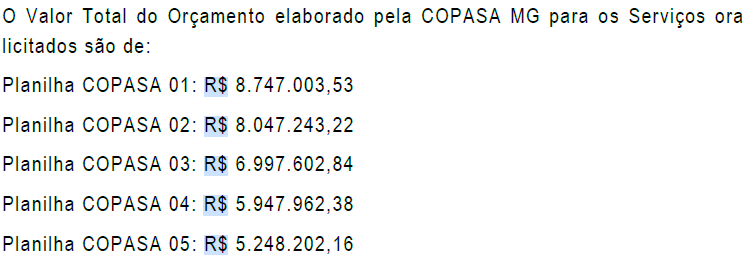 --CAPACIDADE TÉCNICA: conforme edital. CAPACIDADE TÉCNICA: conforme edital. CAPACIDADE TÉCNICA: conforme edital. CAPACIDADE OPERACIONAL:   conforme edital.CAPACIDADE OPERACIONAL:   conforme edital.CAPACIDADE OPERACIONAL:   conforme edital.ÍNDICES ECONÔMICOS: conforme edital.ÍNDICES ECONÔMICOS: conforme edital.ÍNDICES ECONÔMICOS: conforme edital.OBSERVAÇÕES: Informações poderão ser solicitadas à CPLI - Comissão Permanente de Licitações de Obras e Serviços Técnicos - E-mail: cpli@copasa.com.br. SEGUE O LINK COM INFORMAÇÕES E EDITAL: https://www2.copasa.com.br/PortalComprasPrd/#/pesquisaDetalhes/0200003800071EDC90DD30A0E75B1ED8 OBSERVAÇÕES: Informações poderão ser solicitadas à CPLI - Comissão Permanente de Licitações de Obras e Serviços Técnicos - E-mail: cpli@copasa.com.br. SEGUE O LINK COM INFORMAÇÕES E EDITAL: https://www2.copasa.com.br/PortalComprasPrd/#/pesquisaDetalhes/0200003800071EDC90DD30A0E75B1ED8 OBSERVAÇÕES: Informações poderão ser solicitadas à CPLI - Comissão Permanente de Licitações de Obras e Serviços Técnicos - E-mail: cpli@copasa.com.br. SEGUE O LINK COM INFORMAÇÕES E EDITAL: https://www2.copasa.com.br/PortalComprasPrd/#/pesquisaDetalhes/0200003800071EDC90DD30A0E75B1ED8 ÓRGÃO LICITANTE: DEPARTAMENTO DE EDIFICAÇÕES E ESTRADAS DE RODAGEM DE MG - DERAVISO DE LICITAÇÃO Edital nº: 121/2021. Processo SEI nº: 2300.01.0262965/2021-87.Endereço: Av. dos Andradas, 1.120, sala 1009, Belo Horizonte/MG.Informações: Telefone: 3235-1272 - site www.der.mg.gov.br - E-mail: asl@deer.mg.gov.br Endereço: Av. dos Andradas, 1.120, sala 1009, Belo Horizonte/MG.Informações: Telefone: 3235-1272 - site www.der.mg.gov.br - E-mail: asl@deer.mg.gov.br OBJETO: TOMADA DE PREÇO REFORMA DO PRÉDIO DA ADMINISTRAÇÃO FAZENDÁRIA DA SECRETARIA DE ESTADO DE FAZENDA (AF/SEF), LOCALIZADA NO MUNICÍPIO DE VESPASIANO, NO ESTADO DE MINAS GERAIS, DE ACORDO COM EDITAL.DATAS: ABERTURA: Licitação, às 09:00 (nove horas) do dia 07/12/2021.Entrega dos envelopes de proposta e documentação deverá ser realizada até às 17:00 do dia 06/12/2021.Prazo de execução: CONFORME EDITAL. Edital e composições de custos unitários constantes do quadro de quantidades, que estarão disponíveis no endereço acima citado e no site www.der.mg.gov.br, a partir do dia 13/11/2021. A visita técnica ocorrerá nos dias 25/11/2021 de 14:00hs às 17:00hs e 26/11/2021 de 09:00hs às 12:00hs, mediante agendamento. Informações complementares poderão ser obtidas pelo telefone 3235-1272 ou pelo site acima mencionado.Edital e composições de custos unitários constantes do quadro de quantidades, que estarão disponíveis no endereço acima citado e no site www.der.mg.gov.br, a partir do dia 13/11/2021. A visita técnica ocorrerá nos dias 25/11/2021 de 14:00hs às 17:00hs e 26/11/2021 de 09:00hs às 12:00hs, mediante agendamento. Informações complementares poderão ser obtidas pelo telefone 3235-1272 ou pelo site acima mencionado.ÓRGÃO LICITANTE: DEPARTAMENTO DE EDIFICAÇÕES E ESTRADAS DE RODAGEM DE MG - DERAVISO DE LICITAÇÃO Edital nº: 122/2021. Processo SEI nº: 2300.01.0262214/2021-91.Endereço: Av. dos Andradas, 1.120, sala 1009, Belo Horizonte/MG.Informações: Telefone: 3235-1272 - site www.der.mg.gov.br - E-mail: asl@deer.mg.gov.br Endereço: Av. dos Andradas, 1.120, sala 1009, Belo Horizonte/MG.Informações: Telefone: 3235-1272 - site www.der.mg.gov.br - E-mail: asl@deer.mg.gov.br OBJETO: TOMADA DE PREÇO REFORMA DO PRÉDIO DA ADMINISTRAÇÃO FAZENDÁRIA DA SECRETARIA DE ESTADO DE FAZENDA (AF/SEF), LOCALIZADA NO MUNICÍPIO DE SANTA LUZIA, ESTADO DE MINAS GERAIS, DE ACORDO COM EDITAL E COMPOSIÇÕES DE CUSTOS UNITÁRIOS CONSTANTES DO QUADRO DE QUANTIDADES, QUE ESTARÃO DISPONÍVEIS NO ENDEREÇO ACIMA CITADO E NO SITE WWW.DER.MG.GOV.BR. DATAS: ABERTURA: Licitação, às 14:00 (nove horas) do dia 07/12/2021.Entrega dos envelopes de proposta e documentação deverá ser realizada até às 17:00 do dia 06/12/2021.Prazo de execução: 540 (quinhentos e quarenta) diasEdital e composições de custos unitários constantes do quadro de quantidades, que estarão disponíveis no endereço acima citado e no site www.der.mg.gov.br, a partir do dia 13/11/2021. A visita técnica ocorrerá nos dias 23/11/2021 de 14:00hs às 17:00hs e 24/11/2021 de 09:00hs às 12:00hs, mediante agendamento. Informações complementares poderão ser obtidas pelo telefone 3235-1272 ou pelo site acima mencionado.Edital e composições de custos unitários constantes do quadro de quantidades, que estarão disponíveis no endereço acima citado e no site www.der.mg.gov.br, a partir do dia 13/11/2021. A visita técnica ocorrerá nos dias 23/11/2021 de 14:00hs às 17:00hs e 24/11/2021 de 09:00hs às 12:00hs, mediante agendamento. Informações complementares poderão ser obtidas pelo telefone 3235-1272 ou pelo site acima mencionado.